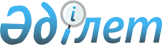 О внесении изменения и дополнений в постановление Правительства Республики Казахстан от 1 июля 2014 года № 753 "Об утверждении Плана совместных действий Правительства Республики Казахстан и Национального Банка Республики Казахстан по обеспечению мер для финансирования, управления, строительства и реализации объектов недвижимости и торгово-развлекательного центра для Международной специализированной выставки ЭКСПО-2017 в городе Астане и внесении дополнения в постановление Правительства Республики Казахстан от 15 января 2013 года № 10 "Об утверждении Национального плана организации и проведения Международной специализированной выставки ЭКСПО-2017 на 2013 - 2018 годы"Постановление Правительства Республики Казахстан от 13 января 2016 года № 12      Правительство Республики Казахстан ПОСТАНОВЛЯЕТ:



      1. Внести в постановление Правительства Республики Казахстан от 1 июля 2014 года № 753 «Об утверждении Плана совместных действий Правительства Республики Казахстан и Национального Банка Республики Казахстан по обеспечению мер для финансирования, управления, строительства и реализации объектов недвижимости и торгово-развлекательного центра для Международной специализированной выставки ЭКСПО-2017 в городе Астане и внесении дополнения в постановление Правительства Республики Казахстан от 15 января 2013 года № 10 «Об утверждении Национального плана организации и проведения Международной специализированной выставки ЭКСПО-2017 на 2013 – 2018 годы» (САПП Республики Казахстан, 2014 г., № 45, ст. 435) следующие изменение и дополнения:



      в Плане совместных действий Правительства Республики Казахстан и Национального Банка Республики Казахстан по обеспечению мер для финансирования, управления, строительства и реализации объектов недвижимости и торгово-развлекательного центра на территории Международной специализированной выставки ЭКСПО-2017 в городе Астане, утвержденном указанным постановлением:



      пункт 5 дополнить частями следующего содержания:

      «Проектным компаниям по жилью будет предоставлен дополнительный авансовый платеж в размере не более 30 % от общей суммы инвестирования по каждой компании в случае предоставления указанными компаниями безотзывной банковской гарантии на всю сумму предоставляемого дополнительного авансового платежа со сроком действия до полного исполнения обязательств по договорам инвестирования, а также согласования с АО «Байтерек девелопмент» планируемых расходов на сумму дополнительного авансового платежа. 

      Банковская гарантия должна быть выдана банком второго уровня, имеющим действующий долгосрочный кредитный рейтинг в иностранной валюте, присвоенный одним из международных рейтинговых агентств Standard&Poor`s, Fitch Ratings, Moody`s Investors Service, с рейтингом не ниже «В-» по шкале Standard&Poor`s и Fitch Ratings, и не ниже «В3» по шкале Moody`s Investors Service, указанные рейтинги не могут находиться в состоянии «отозван» или «приостановлен».

      В случае наличия рейтинга от нескольких рейтинговых агентств, учитывается минимальный рейтинг.

      Проектной компании по ТРЦ будет предоставлен дополнительный авансовый платеж в размере не более 30 % от общей суммы инвестирования в случае предоставления указанной компанией договора страхования на всю сумму предоставляемого дополнительного авансового платежа и корпоративной гарантии с предоставлением залогов недвижимого имущества. 

      При этом договор страхования на всю сумму, предоставляемого дополнительного авансового платежа должен предусматривать безусловное обязательство страховой компании по выплате страховой суммы в случаях, предусмотренных в договоре страхования, в том числе нецелевого использования выделенных средств и расторжения договора инвестирования.

      Дополнительный авансовый платеж проектной компании по ТРЦ размещается на эскроу счете в банке второго уровня. Использование средств, размещенных на эскроу счете, осуществляется по согласованию с АО «Байтерек девелопмент».»;



      пункт 9 изложить в следующей редакции:

      «9. Проектные компании по жилью и ТРЦ в установленном законодательством порядке разработают проектно-сметную документацию (далее – ПСД) за счет собственных средств с получением заключения государственной экспертизы в соответствии с нормативными сроками.».



      2. Настоящее постановление вводится в действие со дня его подписания и подлежит официальному опубликованию.      Премьер-Министр

      Республики Казахстан                    К. Масимов
					© 2012. РГП на ПХВ «Институт законодательства и правовой информации Республики Казахстан» Министерства юстиции Республики Казахстан
				